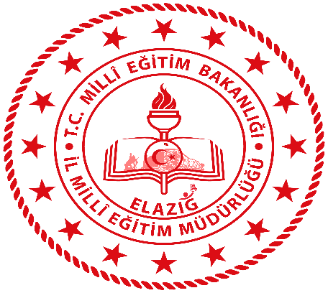 					ELAZIĞİL MİLLİ EĞİTİM MÜDÜRLÜĞÜYILDIZBAĞLARI ORTAOKULU2019 – 2023STRATEJİK PLANI2021 YILIİZLEME VE DEĞERLENDİRME RAPORU HAZIRLAYANLARİSMAİL ŞAHİN (OKUL MÜDÜRÜ)KIVANÇ SİNAN KARACA (MÜDÜR YARDIMCISI)ELVAN ATALAR (BİLİŞİM TEK. VE YAZ. ÖĞRETMENİ)DİLEK YAVUZ KARAKAŞ (TÜRKÇE ÖĞRETMENİ)HATİCE DENİZ (SOSYAL BİLGİLER ÖĞRETMENİ)İLETİŞİM BİLGİLERİWeb adresi: http://yildizbaglari.meb.k12.trE posta: 713419@mebk12.trTelefon: 0424 236 72 34OKUL MÜDÜRÜ SUNUŞU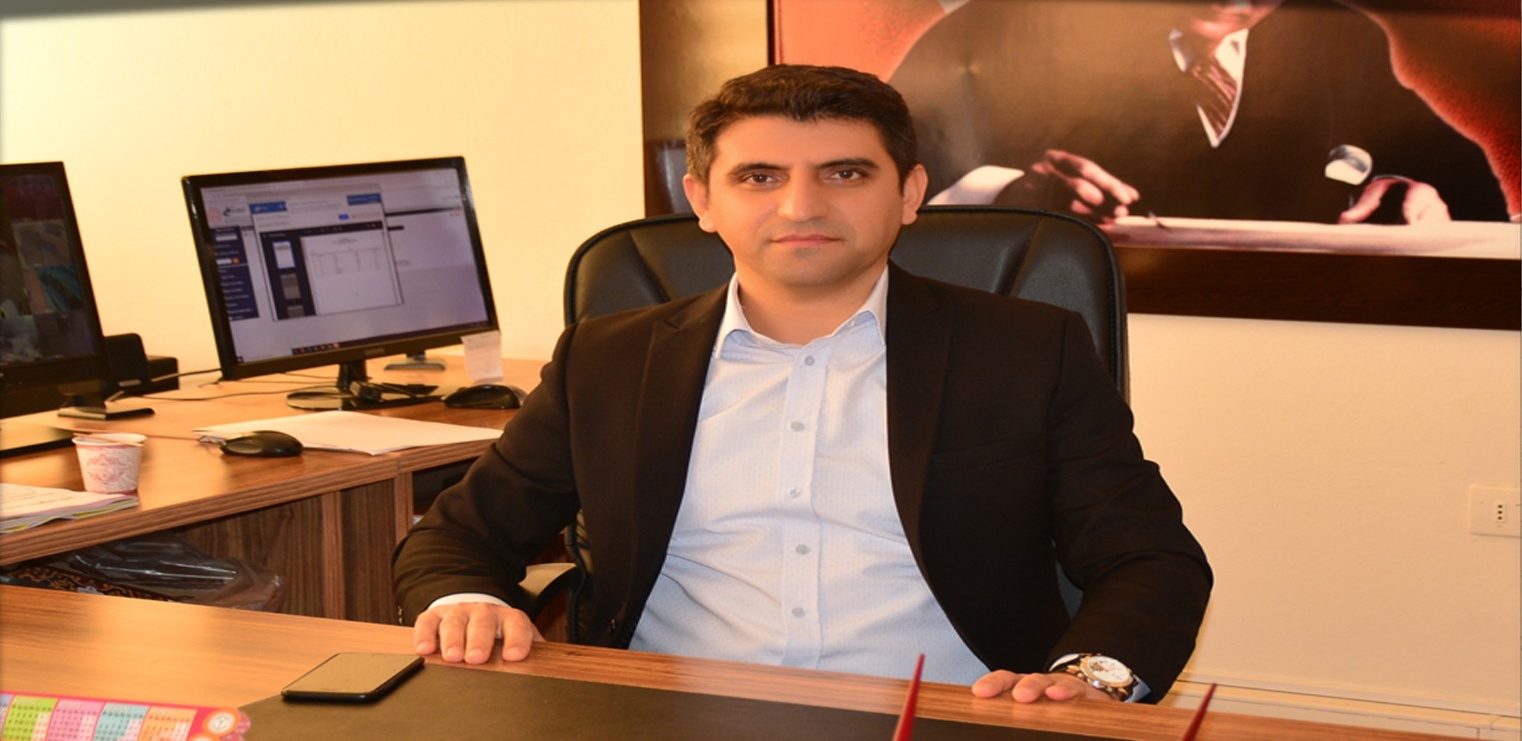 Müdür Sunuşu;Stratejik planlama, bir örgütte görev almakta olan her kademede kişinin katılımını ve örgüt yöneticisinin tam desteğini içeren sonuç almaya yönelik çabaların tamamını oluşturur. Bu nedenle stratejik planlama, bir süreci ifade ederek geleceğe nasıl ve hangi yollardan ulaşılacağını gösteren bir kılavuz olarak da kabul edilir. Günümüz dünyasında her şey baş döndüren bir hızla değişmektedir. Şüphesiz ki eğitim anlayışlarında da büyük değişiklikler yaşanmaktadır. Çocuklarımızın geleceğini, bizlerin yarınlarını aydınlatmanın yolu eğitimden geçmektedir. Kurum olarak temel eğitim hedefimiz de büyük Atatürk’ün hedef gösterdiği muasır medeniyet seviyesine çıkmak, yine O’nun Cumhuriyet’i emanet ettiği gençleri, teknolojinin bütün nimetlerinden yararlandırıp kendilerini en iyi hissettikleri alanda öğrenim görmelerine ve gelişmelerine olanak sağlamaktır."Bilgi Çağı", "Bilgi Devrimi", "Bilgi Toplumu" dünyasında yaşanan akıl almaz hızdaki değişimler, artık önceden tahmin edilemez ve öngörülemez olmuşlardır. Yapılacak şey bu değişime ayak uydurmak yerine, değişime neden olmak olarak da açıklanabilir. Geleceğin, değişim rüzgârları karşısında direnenlerin değil, ona yelken açanların olacağı unutulmamalıdır. Yaygın bir deyim ile ‘’değişmeyen tek şey değişimdir.’’Bilgi toplumlarında eğitimin görevi, toplumu yeniden üretmek değil “yeni toplum” üretmektir. İnsanı yönetmek değil, insanlarla yönetmektir. Eğitim paydaşlarımıza kendi güçlerini fark ettirmek temel amacımızdır. Başka bir deyişle; ‘’birimiz olmasaydı şu anda çok farklı bir gün yaşanacaktı,’’ anlayışı ile değerli olduklarını hissettirmek, “önce insan” anlayışını kazandırmaktır. İçinde yaşadığımız çağ artık üretim çağı değil, bilgi çağıdır. Bilgi, en önemli sermayedir. Evet, yola buradan çıkmıştık. Değişim ve bilgi yanımızda…Karıncalar gibi çalıştık, yeni bir süreç başlattık. Öğrencilerimizin koşarak geldikleri, zor ayrıldıkları ikinci evleriyiz şimdi…Atatürk’ün  “Türk  milletinin  istidadı  ve  kesin  kararı,  medeniyet  yolunda  durmadan,  yılmadan  ilerlemektir.Medeniyet yolunda başarı, yenileşmeye bağlıdır.” sözünü rehber edindik.Bu bakış açısıyla okulumuz 2019-2023 stratejik planı, tüm paydaşlarımızın beklentilerini karşılamak ve her alanda niteliği yakalamak üzere hazırlanmıştır. Bu süreç işlerken plan kapsamında yapılan bütün çalışmalar, eğitimle ilgili stratejilerin gerçekleştirilmesine hizmet ederken, öncelikle okulumuzun eğitim kalitesine ışık tutacaktır. Bu bağlamda durmadan, yılmadan hep daha iyiyi arayarak, eğitimde kalite vizyonu ile farkındalık yaratıp yürümeye devam edeceğiz.Bu planın bütün paydaşlar için hayırlı olmasını diler, planın hazırlanmasında sürece katkı sağlayan, emeği geçen okulumuz eğitim kadrosuna ve stratejik planlama ekibine teşekkür ederim.   İsmail ŞAHİN Okul MüdürüİÇİNDEKİLEROKUL MÜDÜRÜ SUNUŞU	3İÇİNDEKİLER	52021 YILI 2019-2023 STRATEJİK PLAN PERFORMANS PROGRAMI İZLEME VE DEĞERLENDİRME KARTLARI	6Amaç 1	6Hedef 1.1.	6Amaç 2	7Hedef 2.1.	7Amaç 2	8Hedef 2.2.	8Amaç 3	9Hedef 3.1.	9Amaç 3	10Hedef 3.2.	10Faaliyet Alanları Kapsamında Gerçekleştirilen Faaliyetlerin İzlenmesi	11T.C. ELAZIĞ VALİLİĞİİl Milli Eğitim Müdürlüğü2021 YILI2019-2023 STRATEJİK PLAN PERFORMANS PROGRAMI İZLEME VE DEĞERLENDİRME KARTLARIFaaliyet Alanları Kapsamında Gerçekleştirilen Faaliyetlerin İzlenmesiAmaç 1Amaç 1Kayıt bölgemizdeki ortaokul kademesindeki öğrencilerin okullaşma oranlarını artıran, uyum ve devamsızlık sorunlarını gideren etkin bir eğitim ve öğretime erişim süreci hâkim kılınacaktır.Kayıt bölgemizdeki ortaokul kademesindeki öğrencilerin okullaşma oranlarını artıran, uyum ve devamsızlık sorunlarını gideren etkin bir eğitim ve öğretime erişim süreci hâkim kılınacaktır.Kayıt bölgemizdeki ortaokul kademesindeki öğrencilerin okullaşma oranlarını artıran, uyum ve devamsızlık sorunlarını gideren etkin bir eğitim ve öğretime erişim süreci hâkim kılınacaktır.Kayıt bölgemizdeki ortaokul kademesindeki öğrencilerin okullaşma oranlarını artıran, uyum ve devamsızlık sorunlarını gideren etkin bir eğitim ve öğretime erişim süreci hâkim kılınacaktır.Kayıt bölgemizdeki ortaokul kademesindeki öğrencilerin okullaşma oranlarını artıran, uyum ve devamsızlık sorunlarını gideren etkin bir eğitim ve öğretime erişim süreci hâkim kılınacaktır.Kayıt bölgemizdeki ortaokul kademesindeki öğrencilerin okullaşma oranlarını artıran, uyum ve devamsızlık sorunlarını gideren etkin bir eğitim ve öğretime erişim süreci hâkim kılınacaktır.Kayıt bölgemizdeki ortaokul kademesindeki öğrencilerin okullaşma oranlarını artıran, uyum ve devamsızlık sorunlarını gideren etkin bir eğitim ve öğretime erişim süreci hâkim kılınacaktır.Kayıt bölgemizdeki ortaokul kademesindeki öğrencilerin okullaşma oranlarını artıran, uyum ve devamsızlık sorunlarını gideren etkin bir eğitim ve öğretime erişim süreci hâkim kılınacaktır.Hedef 1.1.Hedef 1.1.Kayıt bölgemizde yer alan ortaokul kademesindeki öğrencilerin okullaşma oranları artırılacak, uyum, devamsızlık ve tamamlama sorunları giderilecektir.Kayıt bölgemizde yer alan ortaokul kademesindeki öğrencilerin okullaşma oranları artırılacak, uyum, devamsızlık ve tamamlama sorunları giderilecektir.Kayıt bölgemizde yer alan ortaokul kademesindeki öğrencilerin okullaşma oranları artırılacak, uyum, devamsızlık ve tamamlama sorunları giderilecektir.Kayıt bölgemizde yer alan ortaokul kademesindeki öğrencilerin okullaşma oranları artırılacak, uyum, devamsızlık ve tamamlama sorunları giderilecektir.Kayıt bölgemizde yer alan ortaokul kademesindeki öğrencilerin okullaşma oranları artırılacak, uyum, devamsızlık ve tamamlama sorunları giderilecektir.Kayıt bölgemizde yer alan ortaokul kademesindeki öğrencilerin okullaşma oranları artırılacak, uyum, devamsızlık ve tamamlama sorunları giderilecektir.Kayıt bölgemizde yer alan ortaokul kademesindeki öğrencilerin okullaşma oranları artırılacak, uyum, devamsızlık ve tamamlama sorunları giderilecektir.Kayıt bölgemizde yer alan ortaokul kademesindeki öğrencilerin okullaşma oranları artırılacak, uyum, devamsızlık ve tamamlama sorunları giderilecektir.Performans GöstergeleriPerformans GöstergeleriHedefe Etkisi (%)Başlangıç Değeri2020 Gerçekleşme2021 Hedef2021 Gerçekleşme2021 Gösterge Hedefine Ulaşma Oranı (%)2023 Hedef2023 Gösterge Hedefine Ulaşma Oranı (%)PG 1.1.1 25%80%85%100%100%100%100%100PG 1.1.2 25%40%60%90%90%100%85%117PG 1.1.3. PG 1.1.3. 25%6%3,13%4%1,3%307%1%76PG 1.1.4PG 1.1.425%1%2,09%0,5%0,97%51,54%0,2%20Ulaşılamayan Performans Hedefi İçin Ulaşılamama NedeniUlaşılamayan Performans Hedefi İçin Ulaşılamama NedeniPG 1.1.4 için ulaşılamama nedeni; daha önceki yıllarda devamsızlık yapan öğrencilere ulaşılamaması.PG 1.1.4 için ulaşılamama nedeni; daha önceki yıllarda devamsızlık yapan öğrencilere ulaşılamaması.PG 1.1.4 için ulaşılamama nedeni; daha önceki yıllarda devamsızlık yapan öğrencilere ulaşılamaması.PG 1.1.4 için ulaşılamama nedeni; daha önceki yıllarda devamsızlık yapan öğrencilere ulaşılamaması.PG 1.1.4 için ulaşılamama nedeni; daha önceki yıllarda devamsızlık yapan öğrencilere ulaşılamaması.PG 1.1.4 için ulaşılamama nedeni; daha önceki yıllarda devamsızlık yapan öğrencilere ulaşılamaması.PG 1.1.4 için ulaşılamama nedeni; daha önceki yıllarda devamsızlık yapan öğrencilere ulaşılamaması.PG 1.1.4 için ulaşılamama nedeni; daha önceki yıllarda devamsızlık yapan öğrencilere ulaşılamaması.Verilerin Alındığı KaynakVerilerin Alındığı KaynakE. Okul bilgi sistemi.E. Okul bilgi sistemi.E. Okul bilgi sistemi.E. Okul bilgi sistemi.E. Okul bilgi sistemi.E. Okul bilgi sistemi.E. Okul bilgi sistemi.E. Okul bilgi sistemi.Amaç 2Amaç 2Öğrencilerimizin bilişsel, duygusal ve fiziksel olarak çok boyutlu gelişimini önemseyen nitelikli eğitim yapısı oluşturulacaktır.Öğrencilerimizin bilişsel, duygusal ve fiziksel olarak çok boyutlu gelişimini önemseyen nitelikli eğitim yapısı oluşturulacaktır.Öğrencilerimizin bilişsel, duygusal ve fiziksel olarak çok boyutlu gelişimini önemseyen nitelikli eğitim yapısı oluşturulacaktır.Öğrencilerimizin bilişsel, duygusal ve fiziksel olarak çok boyutlu gelişimini önemseyen nitelikli eğitim yapısı oluşturulacaktır.Öğrencilerimizin bilişsel, duygusal ve fiziksel olarak çok boyutlu gelişimini önemseyen nitelikli eğitim yapısı oluşturulacaktır.Öğrencilerimizin bilişsel, duygusal ve fiziksel olarak çok boyutlu gelişimini önemseyen nitelikli eğitim yapısı oluşturulacaktır.Öğrencilerimizin bilişsel, duygusal ve fiziksel olarak çok boyutlu gelişimini önemseyen nitelikli eğitim yapısı oluşturulacaktır.Öğrencilerimizin bilişsel, duygusal ve fiziksel olarak çok boyutlu gelişimini önemseyen nitelikli eğitim yapısı oluşturulacaktır.Hedef 2.1.Hedef 2.1.Öğrenme kazanımlarını takip eden ve başta veli, okul ve çocuğun yakın çevresi olmak üzere tüm paydaşları sürece dâhil eden bir yönetim anlayışı ile öğrencilerimizin akademik başarıları artırılacaktır.Öğrenme kazanımlarını takip eden ve başta veli, okul ve çocuğun yakın çevresi olmak üzere tüm paydaşları sürece dâhil eden bir yönetim anlayışı ile öğrencilerimizin akademik başarıları artırılacaktır.Öğrenme kazanımlarını takip eden ve başta veli, okul ve çocuğun yakın çevresi olmak üzere tüm paydaşları sürece dâhil eden bir yönetim anlayışı ile öğrencilerimizin akademik başarıları artırılacaktır.Öğrenme kazanımlarını takip eden ve başta veli, okul ve çocuğun yakın çevresi olmak üzere tüm paydaşları sürece dâhil eden bir yönetim anlayışı ile öğrencilerimizin akademik başarıları artırılacaktır.Öğrenme kazanımlarını takip eden ve başta veli, okul ve çocuğun yakın çevresi olmak üzere tüm paydaşları sürece dâhil eden bir yönetim anlayışı ile öğrencilerimizin akademik başarıları artırılacaktır.Öğrenme kazanımlarını takip eden ve başta veli, okul ve çocuğun yakın çevresi olmak üzere tüm paydaşları sürece dâhil eden bir yönetim anlayışı ile öğrencilerimizin akademik başarıları artırılacaktır.Öğrenme kazanımlarını takip eden ve başta veli, okul ve çocuğun yakın çevresi olmak üzere tüm paydaşları sürece dâhil eden bir yönetim anlayışı ile öğrencilerimizin akademik başarıları artırılacaktır.Öğrenme kazanımlarını takip eden ve başta veli, okul ve çocuğun yakın çevresi olmak üzere tüm paydaşları sürece dâhil eden bir yönetim anlayışı ile öğrencilerimizin akademik başarıları artırılacaktır.Performans GöstergeleriPerformans GöstergeleriHedefe Etkisi (%)Başlangıç Değeri2020 Gerçekleşme2021 Hedef2021 Gerçekleşme2021 Gösterge Hedefine Ulaşma Oranı (%)2023 Hedef2023 Gösterge Hedefine Ulaşma Oranı (%)PG 2.1.1 20%75%75%78%80%80,64%82%97PG 2.1.2 20%1%5%8%14%175%11%127PG 2.1.3.PG 2.1.3.15%50%71,74%57%69,46%307%60%115PG 2.1.4PG 2.1.415%0%0%1%0%0%1%0PG 2.1.5PG 2.1.515%35%44%45%49%108%48%102PG 2.1.6PG 2.1.6154557%1408%87Ulaşılamayan Performans Hedefi İçin Ulaşılamama NedeniUlaşılamayan Performans Hedefi İçin Ulaşılamama Nedeni--------Verilerin Alındığı KaynakVerilerin Alındığı KaynakProje kayıt sistemi.Proje kayıt sistemi.Proje kayıt sistemi.Proje kayıt sistemi.Proje kayıt sistemi.Proje kayıt sistemi.Proje kayıt sistemi.Proje kayıt sistemi.Amaç 2Amaç 2Öğrencilerimizin bilişsel, duygusal ve fiziksel olarak çok boyutlu gelişimini önemseyen nitelikli eğitim yapısı oluşturulacaktır.Öğrencilerimizin bilişsel, duygusal ve fiziksel olarak çok boyutlu gelişimini önemseyen nitelikli eğitim yapısı oluşturulacaktır.Öğrencilerimizin bilişsel, duygusal ve fiziksel olarak çok boyutlu gelişimini önemseyen nitelikli eğitim yapısı oluşturulacaktır.Öğrencilerimizin bilişsel, duygusal ve fiziksel olarak çok boyutlu gelişimini önemseyen nitelikli eğitim yapısı oluşturulacaktır.Öğrencilerimizin bilişsel, duygusal ve fiziksel olarak çok boyutlu gelişimini önemseyen nitelikli eğitim yapısı oluşturulacaktır.Öğrencilerimizin bilişsel, duygusal ve fiziksel olarak çok boyutlu gelişimini önemseyen nitelikli eğitim yapısı oluşturulacaktır.Öğrencilerimizin bilişsel, duygusal ve fiziksel olarak çok boyutlu gelişimini önemseyen nitelikli eğitim yapısı oluşturulacaktır.Öğrencilerimizin bilişsel, duygusal ve fiziksel olarak çok boyutlu gelişimini önemseyen nitelikli eğitim yapısı oluşturulacaktır.Hedef 2.2.Hedef 2.2.Öğrencilerimizin bilimsel, kültürel, sanatsal, sportif ve toplum hizmeti alanlarında etkinliklere katılımı artırılacak ve izlenecektir.Öğrencilerimizin bilimsel, kültürel, sanatsal, sportif ve toplum hizmeti alanlarında etkinliklere katılımı artırılacak ve izlenecektir.Öğrencilerimizin bilimsel, kültürel, sanatsal, sportif ve toplum hizmeti alanlarında etkinliklere katılımı artırılacak ve izlenecektir.Öğrencilerimizin bilimsel, kültürel, sanatsal, sportif ve toplum hizmeti alanlarında etkinliklere katılımı artırılacak ve izlenecektir.Öğrencilerimizin bilimsel, kültürel, sanatsal, sportif ve toplum hizmeti alanlarında etkinliklere katılımı artırılacak ve izlenecektir.Öğrencilerimizin bilimsel, kültürel, sanatsal, sportif ve toplum hizmeti alanlarında etkinliklere katılımı artırılacak ve izlenecektir.Öğrencilerimizin bilimsel, kültürel, sanatsal, sportif ve toplum hizmeti alanlarında etkinliklere katılımı artırılacak ve izlenecektir.Öğrencilerimizin bilimsel, kültürel, sanatsal, sportif ve toplum hizmeti alanlarında etkinliklere katılımı artırılacak ve izlenecektir.Performans GöstergeleriPerformans GöstergeleriHedefe Etkisi (%)Başlangıç Değeri2020 Gerçekleşme2021 Hedef2021 Gerçekleşme2021 Gösterge Hedefine Ulaşma Oranı (%)2023 Hedef2023 Gösterge Hedefine Ulaşma Oranı (%)PG 2.2.1 20%2%3%4%5%125%7%71PG 2.2.2 20%20%30%30%40%133%50%80PG 2.2.3. PG 2.2.3. 20%40%60%100%100%100%100%100PG 2.2.4PG 2.2.420%40%70%70%100%142%87%114PG 2.2.5PG 2.2.520%15%25%25%30%120%29%103Ulaşılamayan Performans Hedefi İçin Ulaşılamama NedeniUlaşılamayan Performans Hedefi İçin Ulaşılamama Nedeni--------Verilerin Alındığı KaynakVerilerin Alındığı Kaynak--------Amaç 3Amaç 3Okulumuzun beşeri, mali, fiziki ve teknolojik unsurları ile yönetim ve organizasyonu, eğitim ve öğretimin niteliğini ve eğitime erişimi yükseltecek biçimde geliştirilecektir.Okulumuzun beşeri, mali, fiziki ve teknolojik unsurları ile yönetim ve organizasyonu, eğitim ve öğretimin niteliğini ve eğitime erişimi yükseltecek biçimde geliştirilecektir.Okulumuzun beşeri, mali, fiziki ve teknolojik unsurları ile yönetim ve organizasyonu, eğitim ve öğretimin niteliğini ve eğitime erişimi yükseltecek biçimde geliştirilecektir.Okulumuzun beşeri, mali, fiziki ve teknolojik unsurları ile yönetim ve organizasyonu, eğitim ve öğretimin niteliğini ve eğitime erişimi yükseltecek biçimde geliştirilecektir.Okulumuzun beşeri, mali, fiziki ve teknolojik unsurları ile yönetim ve organizasyonu, eğitim ve öğretimin niteliğini ve eğitime erişimi yükseltecek biçimde geliştirilecektir.Okulumuzun beşeri, mali, fiziki ve teknolojik unsurları ile yönetim ve organizasyonu, eğitim ve öğretimin niteliğini ve eğitime erişimi yükseltecek biçimde geliştirilecektir.Okulumuzun beşeri, mali, fiziki ve teknolojik unsurları ile yönetim ve organizasyonu, eğitim ve öğretimin niteliğini ve eğitime erişimi yükseltecek biçimde geliştirilecektir.Okulumuzun beşeri, mali, fiziki ve teknolojik unsurları ile yönetim ve organizasyonu, eğitim ve öğretimin niteliğini ve eğitime erişimi yükseltecek biçimde geliştirilecektir.Hedef 3.1.Hedef 3.1.Okulumuz personelinin mesleki yeterlilikleri ile iş doyumu ve motivasyonları artırılacaktır.Okulumuz personelinin mesleki yeterlilikleri ile iş doyumu ve motivasyonları artırılacaktır.Okulumuz personelinin mesleki yeterlilikleri ile iş doyumu ve motivasyonları artırılacaktır.Okulumuz personelinin mesleki yeterlilikleri ile iş doyumu ve motivasyonları artırılacaktır.Okulumuz personelinin mesleki yeterlilikleri ile iş doyumu ve motivasyonları artırılacaktır.Okulumuz personelinin mesleki yeterlilikleri ile iş doyumu ve motivasyonları artırılacaktır.Okulumuz personelinin mesleki yeterlilikleri ile iş doyumu ve motivasyonları artırılacaktır.Okulumuz personelinin mesleki yeterlilikleri ile iş doyumu ve motivasyonları artırılacaktır.Performans GöstergeleriPerformans GöstergeleriHedefe Etkisi (%)Başlangıç Değeri2019 Gerçekleşme2020 Hedef2020 Gerçekleşme2020 Gösterge Hedefine Ulaşma Oranı (%)2023 Hedef2023 Gösterge Hedefine Ulaşma Oranı (%)PG 3.1.1 20-%4%4%100%100%5%80PG 3.1.2 200124%2005%80PG 3.1.3 PG 3.1.3 20%15%16%20%20%100%30%66PG 3.1.4PG 3.1.420%50%100%100%100%100%100%100PG 3.1.5PG 3.1.520%85%100%100%100%100%100%100Ulaşılamayan Performans Hedefi İçin Ulaşılamama NedeniUlaşılamayan Performans Hedefi İçin Ulaşılamama Nedeni--------Verilerin Alındığı KaynakVerilerin Alındığı Kaynak--------Amaç 3Amaç 3Okulumuzun beşeri, mali, fiziki ve teknolojik unsurları ile yönetim ve organizasyonu, eğitim ve öğretimin niteliğini ve eğitime erişimi yükseltecek biçimde geliştirilecektir.Okulumuzun beşeri, mali, fiziki ve teknolojik unsurları ile yönetim ve organizasyonu, eğitim ve öğretimin niteliğini ve eğitime erişimi yükseltecek biçimde geliştirilecektir.Okulumuzun beşeri, mali, fiziki ve teknolojik unsurları ile yönetim ve organizasyonu, eğitim ve öğretimin niteliğini ve eğitime erişimi yükseltecek biçimde geliştirilecektir.Okulumuzun beşeri, mali, fiziki ve teknolojik unsurları ile yönetim ve organizasyonu, eğitim ve öğretimin niteliğini ve eğitime erişimi yükseltecek biçimde geliştirilecektir.Okulumuzun beşeri, mali, fiziki ve teknolojik unsurları ile yönetim ve organizasyonu, eğitim ve öğretimin niteliğini ve eğitime erişimi yükseltecek biçimde geliştirilecektir.Okulumuzun beşeri, mali, fiziki ve teknolojik unsurları ile yönetim ve organizasyonu, eğitim ve öğretimin niteliğini ve eğitime erişimi yükseltecek biçimde geliştirilecektir.Okulumuzun beşeri, mali, fiziki ve teknolojik unsurları ile yönetim ve organizasyonu, eğitim ve öğretimin niteliğini ve eğitime erişimi yükseltecek biçimde geliştirilecektir.Okulumuzun beşeri, mali, fiziki ve teknolojik unsurları ile yönetim ve organizasyonu, eğitim ve öğretimin niteliğini ve eğitime erişimi yükseltecek biçimde geliştirilecektir.Hedef 3.2.Hedef 3.2.Okulumuzun mali kaynakları, fiziki altyapıyı iyileştirecek şekilde güçlendirilecek ve görünürlük faaliyetleri gerçekleştirilecektir.Okulumuzun mali kaynakları, fiziki altyapıyı iyileştirecek şekilde güçlendirilecek ve görünürlük faaliyetleri gerçekleştirilecektir.Okulumuzun mali kaynakları, fiziki altyapıyı iyileştirecek şekilde güçlendirilecek ve görünürlük faaliyetleri gerçekleştirilecektir.Okulumuzun mali kaynakları, fiziki altyapıyı iyileştirecek şekilde güçlendirilecek ve görünürlük faaliyetleri gerçekleştirilecektir.Okulumuzun mali kaynakları, fiziki altyapıyı iyileştirecek şekilde güçlendirilecek ve görünürlük faaliyetleri gerçekleştirilecektir.Okulumuzun mali kaynakları, fiziki altyapıyı iyileştirecek şekilde güçlendirilecek ve görünürlük faaliyetleri gerçekleştirilecektir.Okulumuzun mali kaynakları, fiziki altyapıyı iyileştirecek şekilde güçlendirilecek ve görünürlük faaliyetleri gerçekleştirilecektir.Okulumuzun mali kaynakları, fiziki altyapıyı iyileştirecek şekilde güçlendirilecek ve görünürlük faaliyetleri gerçekleştirilecektir.Performans GöstergeleriPerformans GöstergeleriHedefe Etkisi (%)Başlangıç Değeri2020 Gerçekleşme2021 Hedef2021 Gerçekleşme2021 Gösterge Hedefine Ulaşma Oranı (%)2023 Hedef2023 Gösterge Hedefine Ulaşma Oranı (%)PG 3.2.1 25800650065009000%1388000%112PG 3.2.2 253556%1208%75PG 3.2.3 PG 3.2.3 250011%1002%50PG 3.2.4PG 3.2.425-1250200-%03500%0Ulaşılamayan Performans Hedefi İçin Ulaşılamama NedeniUlaşılamayan Performans Hedefi İçin Ulaşılamama NedeniPG 3.2.4 için ulaşılamama nedeni; pandemi süreci boyunca okulların kapalı olması ve ekonomik yetersizliklerden ötürü kurum dışı kaynak arayışına girilmemiştir.PG 3.2.4 için ulaşılamama nedeni; pandemi süreci boyunca okulların kapalı olması ve ekonomik yetersizliklerden ötürü kurum dışı kaynak arayışına girilmemiştir.PG 3.2.4 için ulaşılamama nedeni; pandemi süreci boyunca okulların kapalı olması ve ekonomik yetersizliklerden ötürü kurum dışı kaynak arayışına girilmemiştir.PG 3.2.4 için ulaşılamama nedeni; pandemi süreci boyunca okulların kapalı olması ve ekonomik yetersizliklerden ötürü kurum dışı kaynak arayışına girilmemiştir.PG 3.2.4 için ulaşılamama nedeni; pandemi süreci boyunca okulların kapalı olması ve ekonomik yetersizliklerden ötürü kurum dışı kaynak arayışına girilmemiştir.PG 3.2.4 için ulaşılamama nedeni; pandemi süreci boyunca okulların kapalı olması ve ekonomik yetersizliklerden ötürü kurum dışı kaynak arayışına girilmemiştir.PG 3.2.4 için ulaşılamama nedeni; pandemi süreci boyunca okulların kapalı olması ve ekonomik yetersizliklerden ötürü kurum dışı kaynak arayışına girilmemiştir.PG 3.2.4 için ulaşılamama nedeni; pandemi süreci boyunca okulların kapalı olması ve ekonomik yetersizliklerden ötürü kurum dışı kaynak arayışına girilmemiştir.Verilerin Alındığı KaynakVerilerin Alındığı KaynakOkul-aile birliği hesap bilgileri.Okul-aile birliği hesap bilgileri.Okul-aile birliği hesap bilgileri.Okul-aile birliği hesap bilgileri.Okul-aile birliği hesap bilgileri.Okul-aile birliği hesap bilgileri.Okul-aile birliği hesap bilgileri.Okul-aile birliği hesap bilgileri.Eylem AdıFaaliyet AdıFaaliyet Kapsamında GerçekleştirilenlerÇıktı ve SonuçDurumSorumlu BirimKayıt bölgesi taramasıAlan taramasıKayıt bölgesinde yer alan öğrencilerin tespit çalışması yapılmıştır.Yerleşim yerindeki öğrencilerin okula kayıtları yapılmıştır.Belirlenen hedefe ulaşılmıştır.Okul idaresiDevamsızlık tespitiDevamsızlık takibiDevamsızlık yapan öğrencilerin tespiti ve erken uyarı sistemi için çalışmalar yapılmıştır.Devamsızlık yapan öğrencilerin okula devamı sağlanmıştır.Sürekli devamsız öğrenci kalmamıştır.Okul idaresi ve rehberlik servisiOryantasyonYeni kayıt olan ve nakil gelen öğrencilerin okula uyum çalışmalarıOkul rehberlik servisi tarafından yüz yüze ve pandemi döneminde ise çevrim içi araçlarla gerekli çalışmalar yapılmıştır.Belirlenen faaliyetler amaçlanan hedefler doğrultusunda gerçekleşmiştir.Belirlenen hedefe ulaşılmıştır.Okul idaresi ve rehberlik servisiDYK’ya katılımın sağlanmasıDYK tanıtım çalışmaları Okul yönetimi, rehberlik servisi ve şube rehber öğretmenleri tarafından öğrenci velilerine  gerekli bilgilendirmeler yapılmıştır.DYK’ya öğrenci katılımı sağlanmıştır.Belirlenen hedefe ulaşılmıştır.Okul idaresi, şube rehber öğretmenleri ve rehberlik servisiLGS hakkında bilgilendirmeler yapılmasıLGS tanıtım çalışmalarıOkul yönetimi, rehber servisi ve şube rehber öğretmenleri tarafından öğrenci velilerine  gerekli bilgilendirmeler yapılmıştır.Yapılan çalışmalar doğrultusunda merkezi sistem sınavıyla öğrenci alan ortaöğretim kurumlarına yerleşme oranı artmıştır.Belirlenen hedefe ulaşılmıştır.Okul idaresi, şube rehber öğretmenleri ve rehberlik servisiOkuma alışkanlığının geliştirilmesi“Elazığ Her Yerde Okuyor” kampanyasının tanıtımı ve tüm paydaşların etkin katılımı“Elazığ Her Yerde Okuyor” kampanyası kapsamında yüz yüze eğitim dönemlerinde okulda okuma saatleri düzenlenmiştir. Uzaktan eğitim dönelerinde ise çevrim içi faaliyetlerle okuma saatleri tüm paydaşlarla devam etmiştir. Öğrencilerimiz okulumuz web sayfasında diğer arkadaşlarını teşvik etmek amacıyla kitap önerilerinde bulunmuş ve buna yönelik etkinlikler gerçekleştirilmiştir.Öğrencilerin kitap okuma alışkanlıklarının arttığı ve bu durumun da davranışlarına olumlu bir şekilde yansıdığı görülmüştür. Konuyla ilgili istatistikler oluşturulup dosyalanmıştır.Belirlenen hedefe ulaşılmıştır.Okul idaresi, şube rehber öğretmenleri, rehberlik servisi, öğrenciler ve öğrenci velileri.Bilimsel, sosyal, kültürel, sanatsal ve sportif etkinliklerine katılımBilimsel, sosyal, kültürel, sanatsal ve sportif çalışmalarOkulumuzda bilimsel çalışma olarak TÜBİTAK 4006 faaliyeti, E-Twinning projeleri, zeka oyunları yarışmaları katılım sağlanmıştır. Sportif faaliyet olarak yerel turnuvalara ( voleybol ) katılım gerçekleştirilmiştir.2020 4006 TÜBİTAK projesi kabul edilmiştir. E-Twinning projeleri kapsamında 5 proje ortaklığı gerçekleştirilmiş ve 1 proje de devam etmektedir. Sportif faaliyetlerde Yıldız Erkek kategorisinde voleybol il birinciliği; küçük erkek voleybol kategorisinde il birinciliği elde edilmiştir.Belirlenen hedefe ulaşılmıştır.Okul idaresi, beden eğitimi ve spor, matematik, fen bilimleri ve İngilizce öğretmenleri, öğrenciler.Okul sağlığı çalışmalarının yapılmasıOkul sağlığı çalışmalarıOkulum Temiz sertifikası için gerekli başvurular ve işlemler yapıldı. Başvuru koşullarına ait adımlar sırasıyla gerçekleştirildi. Gerekli denetimler belirli periyotlarla yapıldı.Beyaz Bayrak ve Okulum Temiz sertifikaları alındı.Belirlenen hedefe ulaşılmıştır.Okul İdaresi, öğretmenler  ve destek personeli.Uluslararası hareketlilik programlarına katılımUluslararası hareketlilik programlarıE-twinnnig portalına öğretmen üyelikleri gerçekleştirildi.  Ortak projelere katılım sağlanması önerildi. E-Twinning portalı kişisel ve mesleki gelişim açısından aktif olarak takip edildi.E-Twinning projeleri kapsamında 5 proje ortaklığı gerçekleştirilmiş ve 1 proje de devam etmektedir. Mesleki ve kişisel gelişim açısından seminerlere katılım sağlandı.Belirlenen hedefe ulaşılmıştır.Okul idaresi ve  öğretmenler.Hizmet içi eğitimlere katılımHizmet içi eğitim uygulamalarıHizmet içi eğitim faaliyetlerine (seminer ve kurs) katılım için gerekli teşvik ve bilgilendirmeler yapıldı. Çevrim içi seminerlere düzenli olarak öğretmen katılımı sağlandı.Hizmet içi eğitim faaliyetlerine katılan öğretmenler katılım veya başarı sertifikalarını aldılar. Belirlenen hedefe ulaşılmıştır.Okul idaresi ve  öğretmenler.Okulun web sayfasının düzenli olarak güncellenmesiWeb sayfası güncellemeleriOkulda yapılan faaliyetler, belirli gün ve haftalar, Milli Bayramlara yönelik tören programları, öğrenci etkinlikleri ve öğrenciler ile öğrenci evlilerine yönelik bilgilendirmeler, duyurular düzenli olarak okulumuz web sayfasında yayınlanmaktadır. Okul web sayfasının takip edilme sıklığı belirgin bir şekilde artış göstermiştir.Belirlenen hedefe ulaşılmıştır.Okul idaresi ve  öğretmenler.Beceri, tasarım atölyesi oluşturulmasıBeceri, tasarım atölyeleri“2023 Eğitim Vizyonu” kapsamında okulumuz bahçesinde açık hava oyun alanları, tasarım beceri atölyesi çalışması yapıldı.Öğrencilerin aktif olarak kullandığı açık hava oyun alanı oluşturuldu.Belirlenen hedefe ulaşılmıştır.Okul idaresi ve öğretmenlerSıfır Atık Yönetimi çalışmalarının yapılmasıSıfır Atık ÇalışmalarıAtık türlerine göre kılavuzda belirtilen renkler doğrultusunda atık toplama kutuları temin edildi. Atık madde depolama alanları oluşturuldu. Atıklar bu çalışmalar doğrultusunda düzenli olarak toplanmaya başlandı.Öğrenciler, Sıfır atık kampanyası sayesinde geri dönüşümün önemini kavradılar ve kaynakların etkili kullanılması konusunda bilinçlendiler. Belirlenen hedefe ulaşılmıştır.Okul idaresi, öğretmenler, destek personeli ve öğrenciler.